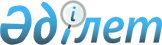 Об организации и обеспечении проведения очередного призыва граждан на срочную воинскую службу в апреле-июне и октябре-декабре 2015 года
					
			С истёкшим сроком
			
			
		
					Постановление Хобдинского районного акимата Актюбинской области от 26 марта 2015 года № 75. Зарегистрировано Департаментом юстиции Актюбинской области 6 апреля 2015 года № 4285. Срок действия постановления – до 1 января 2016 года      В соответствии со статьей 31 Закона Республики Казахстан от 23 января 2001 года "О местном государственном управлении и самоуправлении в Республике Казахстан", со статьей 27 Закона Республики Казахстан от 16 февраля 2012 года "О воинской службе и статусе военнослужащих", Указом Президента Республики Казахстан от 20 февраля 2015 года № 1011 "Об увольнении в запас военнослужащих срочной воинской службы, выслуживших установленный срок воинской службы и очередном призыве граждан Республики Казахстан на срочную воинскую службу в апреле-июне и октябре-декабре 2015 года", постановлением Правительства Республики Казахстан от 13 марта 2015 года № 135 "О реализации Указа Президента Республики Казахстан от 20 февраля 2015 года № 1011 "Об увольнении в запас военнослужащих срочной воинской службы, выслуживших установленный срок воинской службы и очередном призыве граждан Республики Казахстан на срочную воинскую службу в апреле-июне и октябре-декабре 2015 года", акимат Хобдинского района ПОСТАНОВЛЯЕТ:

      1. Организовать и обеспечить проведение призыва на срочную воинскую службу в апреле-июне и октябре-декабре 2015 года граждан мужского пола в возрасте от восемнадцати до двадцати семи лет, не имеющих права на отсрочку или освобождение от призыва, а также граждан, отчисленных из учебных заведений, не достигших двадцати семи лет и не выслуживших установленные сроки воинской службы по призыву.

      2. Расходы, в связи с выполнением мероприятий по проведению призыва, осуществляется за счет средств местного бюджета.

      3. Рекомендовать:

      1) государственному казенному коммунальному предприятию "Хобдинская центральная районная больница" (по согласованию) провести мероприятия по призыву;

      2) государственному учреждению "Отдел внутренних дел Хобдинского района" (по согласованию) осуществлять розыск и задержание лиц, уклоняющихся от выполнения воинской обязанности;

      3) Республиканскому государственному учреждению "Отдел по делам обороны Хобдинского района" (по согласованию) совместно с государственными учреждениями обеспечить организацию и проведение мероприятий связанных с призывом в рамках компетенции предусмотренных законодательством Республики Казахстан.

      4. Акимам сельских округов, руководителям предприятий, учреждений, организаций и учебных заведений обеспечить оповещение призывников о вызове их на призывной пункт и своевременное прибытие лиц по вызову.

      5. Республиканскому государственному учреждению "Отдел по делам обороны Хобдинского района" (Дауылбаев М.) предоставить информацию о результатах призыва акиму района к 7 июля 2015 года и к 5 января 2016 года.

      6. Контроль за выполнением настоящего постановления возложить на заместителя акима района Елеусинову Б. и начальника Республиканского государственного учреждения "Отдел по делам обороны Хобдинского района" Дауылбаева М.

      7. Настоящее постановление вводится в действие со дня его первого официального опубликования и распространяется на правоотношения, возникшие с 1 апреля 2015 года.


					© 2012. РГП на ПХВ «Институт законодательства и правовой информации Республики Казахстан» Министерства юстиции Республики Казахстан
				
      Аким района

А. Джусибалиев
